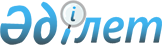 Қорғалжын аудандық мәслихатының 2009 жылғы 23 желтоқсандағы № 2/18 "2010-2012 жылдарға арналған аудандық бюджет туралы" шешіміне өзгерістер енгізу туралыАқмола облысы Қорғалжын аудандық мәслихатының 2010 жылғы 18 қазандағы № 1/23 шешімі. Ақмола облысы Қорғалжын ауданының Әділет басқармасында 2010 жылғы 1 қарашада № 1-15-152 тіркелді

      Қазақстан Республикасының 2008 жылғы 4 желтоқсандағы Бюджет Кодексінің 106 бабының 2 тармағының 2) тармақшасына және Қазақстан Республикасының “Қазақстан Республикасындағы жергілікті мемлекеттік басқару және өзін-өзі басқару туралы” 2001 жылғы 23 қаңтардағы Заңының 6 бабының 1 тармағының 1) тармақшасына сәйкес, аудандық мәслихат ШЕШІМ ЕТТІ:



      1. Қорғалжын аудандық мәслихатының «2010-2012 жылдарға арналған аудандық бюджет туралы» 2009 жылғы 23 желтоқсандағы № 2/18 шешіміне (нормативтік құқықтық актілерді мемлекеттік тіркеу тізілімінде № 1-15-139 болып тіркелген, 2010 жылғы 18 қаңтарда аудандық «Қорғалжын өңірі» газетінде жарияланған) келесі өзгерістер енгізілсін:



      1-тармақта

      1) тармақшада:

      «1 518712,3» цифрлары «1 502760,3» цифрларына ауыстырылсын;

      «1 449899,3» цифрлары «1 433947,3» цифрларына ауыстырылсын.

      2) тармақшада:

      «1 525028» цифрлары «1 509076» цифрларына ауыстырылсын;

      6-тармақта

      2) тармақшада

      «530 944» цифрлары «514 992» цифрларына ауыстырылсын, оның ішінде:

      «98 954» цифрлары - «98950» цифрларына ауыстырылсын;

      «103 041» цифрлары - «103000» цифрларына ауыстырылсын;

      «30 803» цифрлары - «29700» цифрларына ауыстырылсын;

      «59375» цифрлары - «54032» цифрларына ауыстырылсын;

      «118 720» цифрлары - «112500» цифрларына ауыстырылсын;

      «43841» цифрлары – «40600» цифрларына ауыстырылсын.



      2. Көрсетілген шешімінің 1, 4, 6 қосымшалары осы шешімнің 1, 2, 3 қосымшаларына сәйкес жаңа редакцияда баяндалсын.



      3. Осы шешім Қорғалжын ауданының Әділет басқармасында мемлекеттік тіркелген күнінен бастап күшіне енеді және 2010 жылдың

      1 қаңтарынан бастап қолданысқа енгізіледі.      Аудандық мәслихат

      сессиясының төрағасы,

      аудандық мәслихат хатшысы                  Балғабаев Ө.К.      «КЕЛІСІЛДІ»      Қорғалжын ауданы әкімінің м.а.             Аққожина С.Қ.      «Ақмола облысы

      Қорғалжын аудандық

      экономика және бюджеттік

      жоспарлау бөлімі»

      мемлекеттік мекемесінің бастығы            Ахметов С.А.

Қорғалжын аудандық

мәслихатының 2010 жылғы 18 қазандағы

№ 1/23 шешіміне 1 қосымшаҚорғалжын аудандық

мәслихатының 2009 жылғы 23 ;желтоқсандағы

№ 2/18 шешіміне 1 қосымша

Қорғалжын аудандық мәслихатының

2010 жылғы 18 қазандағы

№ 1/23 шешіміне 2 қосымша Бюджеттік даму бағдарламалардың тізбесі.

Қорғалжын аудандық

мәслихатының 2010 жылғы 18 қазандағы

№ 1/23 шешіміне 3 қосымшаҚорғалжын аудандық

мәслихатының 2009 жылғы 23 желтоқсандағы

№ 2/18 шешіміне 6 қосымша 2010 жылғы арналған Қорғалжын ауданының ауылдық округтердің әкімі аппараттары басшыларының бюджеттік бағдарламалардың тізбесі
					© 2012. Қазақстан Республикасы Әділет министрлігінің «Қазақстан Республикасының Заңнама және құқықтық ақпарат институты» ШЖҚ РМК
				санаттарсанаттарсанаттарсанаттарсанаттарӨзгерістерӨзгерістерсыныптарсыныптарсыныптарАтауларСомаСомасыныпшасыныпшасыныпшаСомаСомаайырықшалықайырықшалықкөбейтуазайту123457I. ТҮСІМДЕР15187120-159521502760,301Салықтық түсімдер6719500671951Табыс салығы22680022682Жеке табыс салығы226822683Әлеуметтік салық54469544694Меншікке салынатын салықтар73950073951Мүлікке салынатын салықтар279927993Жер салығы3273274Көлік құралдарына салынатын салық362036205Бірыңғай жер салығы6496495Тауарларға, жұмыстарға және қызметтер көрсетуге салынатын iшкi салықтар27970027972Акциздер89893Табиғи және басқа ресурстарды пайдаланғаны үшін түсетін түсімдер129612964Кәсіпкерлік және кәсіби қызметті жүргізгені үшін алынатын алымдар141214128Заңдық мәнді іс-әрекеттерді жасағаны және (немесе) құжаттар бергені үшін оған уәкілеттігі бар мемлекеттік органдар немесе лауазымды адамдар алатын міндетті төлемдер26602661Мемлекеттік баж26626602Салықтық емес түсiмдер16180016181Мемлекет меншігінен түсетін түсімдер30305Мемлекет меншігіндегі мүлікті жалға беруден түсетін кірістер30304Мемлекеттік бюджеттен қаржыландырылатын, сондай-ақ Қазақстан Республикасы Ұлттық Банкінің бюджетінен (шығыстар сметасынан) ұсталатын және қаржыландырылатын мемлекеттік мекемелер салатын айыппұлдар, өсімпұлдар, санкциялар, өндіріп алулар1530015301Мемлекеттік бюджеттен қаржыландырылатын, сондай-ақ Қазақстан Республикасы Ұлттық Банкінің бюджетінен (шығыстар сметасынан) ұсталатын және қаржыландырылатын мемлекеттік мекемелер салатын айыппұлдар, өсімпұлдар, санкциялар, өндіріп алулар153015306Басқа да салықтық емес түсiмдер5800581Басқа да салықтық емес түсiмдер585803Негізгі капиталды сатудан түсетін түсімдер001Мемлекеттік мекемелерге бекітілген мемлекеттік мүлікті сату001Мемлекеттік мекемелерге бекітілген мемлекеттік мүлікті сату3Жердi және материалдық емес активтердi сату1Жерді сату04Ресми трансферттердің түсімдері14498990-159521433947,32Мемлекеттік басқарудың жоғары тұрған органдарынан түсетін трансферттер14498990-159521433947,32Облыстық бюджеттен түсетiн трансферттер14498990-159521433947,31Ағымдағы мақсатты трансферттер75210,375210,32Нысаналы даму трансферттері530944-159525149923Субвенциялар843745843745II. ШЫҒЫНДАР1525028,00,00,01509076,001Жалпы сипаттағы мемлекеттiк қызметтер117928,20,00,0117928,21Мемлекеттiк басқарудың жалпы функцияларын орындайтын өкiлдi, атқарушы және басқа органдар102716,200102716,2112Аудан (облыстық маңызы бар қала) мәслихатының аппараты113530011353001Аудан (облыстық маңызы бар қала) әкімінің қызметін қамтамасыз ету жөніндегі қызметтер1121311213004Мемлекеттік органдарды материалдық-техникалық жарақтандыру140140122Аудан (облыстық маңызы бар қала) әкімінің аппараты434030043403001Аудан (облыстық маңызы бар қала) әкімінің қызметін қамтамасыз ету жөніндегі қызметтер3870538705002Ақпараттық жүйелер құру004Мемлекеттік органдарды материалдық-техникалық жарақтандыру46984698123Қаладағы аудан, аудандық маңызы бар қала, кент, ауыл (село), ауылдық (селолық) округ әкімінің аппараты47960,20047960,2001Қаладағы аудан, аудандық маңызы бар қаланың, кент, ауыл (село), ауылдық (селолық) округ әкімінің қызметін қамтамасыз ету жөніндегі қызметтер46537,246537,2023Мемлекеттік органдарды материалдық-техникалық жарақтандыру142314232Қаржылық қызмет6268,00,00,06268,0452Ауданының (облыстық маңызы бар қаланың) қаржы бөлімі6268,00,00,06268,0001Аудандық бюджетті орындау және коммуналдық меншікті (облыстық маңызы бар қала) саласындағы мемлекеттік саясатты іске асыру жөніндегі қызметтер59825982003Салық салу мақсатында мүлікті бағалауды жүргізу131131019Мемлекеттік органдарды материалдық-техникалық жарақтандыру1551555Жоспарлау және статистикалық қызмет8944,00,00,08944,0453Ауданының (облыстық маңызы бар қаланың) экономика және бюджеттік жоспарлау бөлімі8944,00,00,08944,0001Экономикалық саясатты, мемлекеттік жоспарлау жүйесін қалыптастыру және дамыту және аудандық (облыстық маңызы бар қаланы) басқару саласындағы мемлекеттік саясатты іске асыру жөніндегі қызметтер88158815005Мемлекеттік органдарды материалдық-техникалық жарақтандыру12912902Қорғаныс249624961Әскери мұқтаждар24962496122Аудан (облыстық маңызы бар қала) әкімінің аппараты24962496005Жалпыға бірдей әскери міндетті атқару шеңберіндегі іс-шаралар2496249604Бiлiм беру650025,30,00,0650025,31Мектепке дейінгі тәрбие және оқыту290860029086464Ауданның (облыстық маңызы бар қаланың) білім беру бөлімі290860029086009Мектепке дейінгі тәрбие ұйымдарының қызметін қамтамасыз ету29086290862Бастауыш, негізгі орта және жалпы орта бiлiм беру587540,00,00,0587540,0464Ауданның (облыстық маңызы бар қаланың) білім беру бөлімі587540,00,00,0587540,0003Жалпы білім беру569278,0569278006Балалар үшін қосымша білім беру1826218262010Білім беру саласындағы мемлекеттік жүйенің жаңа технологияларын енгізу9Бiлiм беру саласындағы өзге де қызметтер33399,333399,3464Ауданның (облыстық маңызы бар қаланың) білім беру бөлімі33399,30033399,3001Жергілікті деңгейде білім беру саласындағы мемлекеттік саясатты іске асыру жөніндегі қызметтер50265026004Орта білім беру жүйесін ақпараттандыру31633163005Ауданның (облыстық маңызы бар қаланың) мемлекеттік білім беру мекемелер үшін оқулықтар мен оқу-әдiстемелiк кешендерді сатып алу және жеткізу73277327007Аудандық (қалалық) ауқымдағы мектеп олимпиадаларын және мектептен тыс іс-шараларды өткiзу678678011Өңірлік жұмыспен қамту және кадрларды қайта даярлау стратегиясын іске асыру шеңберінде білім беру объектілерін күрделі, ағымды жөндеу17205,317205,306Әлеуметтiк көмек және әлеуметтiк қамсыздандыру5233400523342Әлеуметтiк көмек4324843248123Қаладағы аудан аудандық маңызы бар қала, кент, ауыл (село), ауылдық (селолық) округ әкімі аппаратының жұмыс істеуі2814002814003Мұқтаж азаматтарға үйінде әлеуметтік көмек көрсету28142814451Ауданның (облыстық маңызы бар қаланың) жұмыспен қамту және әлеуметтік бағдарламалар бөлімі404340040434002Еңбекпен қамту бағдарламасы1292112921005Мемлекеттік атаулы әлеуметтік көмек11001100007Жергілікті өкілетті органдардың шешімі бойынша азаматтардың жекелеген топтарына әлеуметтік көмек99779977010Үйден тәрбиеленіп оқытылатын мүгедек балаларды материалдық қамтамасыз ету14314301618 жасқа дейінгі балаларға мемлекеттік жәрдемақылар1220812208017Мүгедектерді оңалту жеке бағдарламасына сәйкес, мұқтаж мүгедектерді арнайы гигиеналық құралдармен қамтамасыз етуге, және ымдау тілі мамандарының, жеке көмекшілердің қызмет көрсету10601060019Ұлы Отан соғысындағы Жеңістің 65 жылдығына орай Ұлы Отан соғысының қатысушылары мен мүгедектеріне Тәуелсіз Мемлекеттер Достастығы елдері бойынша, Қазақстан Республикасының аумағы бойынша жол жүруін, сондай-ақ оларға және олармен бірге жүретін адамдарға Мәскеу, Астана қалаларында мерекелік іс-шараларға қатысуы үшін тамақтануына, тұруына, жол жүруіне арналған шығыстарын төлеуді қамтамасыз ету179179020Ұлы Отан соғысындағы Жеңістің 65 жылдығына орай Ұлы Отан соғысының қатысушылары мен мүгедектеріне, сондай-ақ оларға теңестірілген, оның ішінде майдандағы армия құрамына кірмеген, 1941 жылғы 22 маусымнан бастап 1945 жылғы 3 қыркүйек аралығындағы кезеңде әскери бөлімшелерде, мекемелерде, әскери-оқу орындарында әскери қызметтен өткен, запасқа босатылған (отставка), «1941-1945 жж. Ұлы Отан соғысында Германияны жеңгенi үшiн» медалімен немесе «Жапонияны жеңгені үшін» медалімен марапатталған әскери қызметшілерге, Ұлы Отан соғысы жылдарында тылда кемінде алты ай жұмыс істеген (қызметте болған) адамдарға біржолғы материалдық көмек төлеу284628469Әлеуметтiк көмек және әлеуметтiк қамтамасыз ету салаларындағы өзге де қызметтер908609086451Ауданның (облыстық маңызы бар қаланың) жұмыспен қамту және әлеуметтік бағдарламалар бөлімі9086009086001Жергілікті деңгейде халық үшін әлеуметтік бағдарламаларды жұмыспен қамтуды қамтамасыз етуді іске асыру саласындағы мемлекеттік саясатты іске асыру жөніндегі қызметтер857708577011Жәрдемақыларды және басқа да әлеуметтік төлемдерді есептеу, төлеу мен жеткізу бойынша қызметтерге ақы төлеу382382022Мемлекеттік органдарды материалдық-техникалық жарақтандыру12712707Тұрғын үй-коммуналдық шаруашылық1322100132211Тұрғын үй шаруашылығы30000300458Қала құрылысы, құрылыс, тұрғын үй-коммуналдық шаруашылығы, жолаушылар көлігі және автомобиль жолдары бөлімі30000300004Азаматтардың жекелеген санаттарын тұрғын үймен қамтамасыз ету3003002Коммуналдық шаруашылық43274327123Қаладағы аудан аудандық маңызы бар қала, кент, ауыл (село), ауылдық (селолық) округ әкімі аппаратының жұмыс істеуі43274327014Елді мекендерді сумен жабдықтауды ұйымдастыру432743273Елді мекендерді көркейту8594008594123Қаладағы аудан аудандық маңызы бар қала, кент, ауыл (село), ауылдық (селолық) округ әкімі аппаратының жұмыс істеуі8594008594008Елді мекендерде көшелерді жарықтандыру36803680009Елді мекендердің санитариясын қамтамасыз ету46854685010Жерлеу орындарын күтіп-ұстау және туысы жоқ адамдарды жерлеу8383011Елді мекендерді абаттандыру мен көгалдандыру14614608Мәдениет, спорт, туризм және ақпараттық кеңістiк5497200549721Мәдениет саласындағы қызмет28209,20028209,2455Ауданның (облыстық маңызы бар қаланың) мәдениет және тілдерді дамыту бөлімі28209,20028209,2003Мәдени-демалыс жұмысын қолдау25809,2025809,2009Тарихи-мәдени мұра ескерткіштерін сақтауды және оларға қол жетімділікті қамтамасыз ету2400024002Спорт2175002175465Ауданның (облыстық маңызы бар қаланың) спорт бөлімі21752175006Аудандық (облыстық маңызы бар қалалық) деңгейде спорттық жарыстар өткiзу555555007Әртүрлi спорт түрлерi бойынша аудан (облыстық маңызы бар қала) құрама командаларының мүшелерiн дайындау және олардың облыстық спорт жарыстарына қатысуы162016203Ақпараттық кеңістік11317,80011317,8455Ауданның (облыстық маңызы бар қаланың) мәдениет және тілдерді дамыту бөлімі9317,8009317,8006Аудандық (қалалық) кiтапханалардың жұмыс iстеуi8976,808976,8007Мемлекеттік тілді және Қазақстан халықтарының басқа да тілдерін дамыту341341456Ауданның (облыстық маңызы бар қаланың) ішкі саясат бөлімі20002000002Бұқаралық ақпарат құралдары арқылы мемлекеттiк ақпарат саясатын жүргізу200020009Мәдениет, спорт, туризм және ақпараттық кеңiстiктi ұйымдастыру жөнiндегi өзге де қызметтер132700013270455Ауданның (облыстық маңызы бар қаланың) мәдениет және тілдерді дамыту бөлімі3597003597001Жергілікті деңгейде тілдерді және мәдениетті дамыту саласындағы мемлекеттік саясатты іске асыру жөніндегі қызметтер3397003397011Мемлекеттік органдарды материалдық-техникалық жарақтандыру200200456Ауданның (облыстық маңызы бар қаланың) ішкі саясат бөлімі5345005345001Жергілікті деңгейде аппарат, мемлекеттілікті нығайту және азаматтардың әлеуметтік сенімділігін қалыптастыруда мемлекеттік саясатты іске асыру жөніндегі қызметтер449404494003Жастар саясаты саласындағы өңірлік бағдарламаларды iске асыру741741007Мемлекеттік органдарды материалдық-техникалық жарақтандыру1100110465Ауданның дене шынықтыру және спорт бөлімі4328004328001Жергілікті деңгейде дене шынықтыру және спорт саласындағы мемлекеттік саясатты іске асыру жөніндегі қызметтер417804178008Мемлекеттік органдарды материалдық-техникалық жарақтандыру15015010Ауыл, су, орман, балық шаруашылығы, ерекше қорғалатын табиғи аумақтар, қоршаған ортаны және жануарлар дүниесін қорғау, жер қатынастары568606005526541Ауыл шаруашылығы11603011603453Ауданының (облыстық маңызы бар қаланың) экономика және бюджеттік жоспарлау бөлімі18851885099Республикалық бюджеттен берілетін нысаналы трансферттер есебінен ауылдық елді мекендер саласының мамандарын әлеуметтік қолдау шараларын іске асыру18851885462Ауданның (облыстық маңызы бар қаланың) ауыл шаруашылық бөлімі7708,6007708,6001Жергілікті деңгейде ауыл шаруашылығы саласындағы мемлекеттік саясатты іске асыру жөніндегі қызметтер7588,607588,6007Мемлекеттік органдарды материалдық-техникалық жарақтандыру120120473Ауданның (облыстық маңызы бар қаланың) ветеринария бөлімі2009,4002009,4001Жергілікті деңгейде ветеринария саласындағы мемлекеттік саясатты іске асыру жөніндегі қызметтер1819,401819,4004Мемлекеттік органдарды материалдық-техникалық жарақтандыру1901902Су шаруашылығы530944514992467Ауданның (облыстық маңызы бар қаланың) құрылыс бөлімі530944514992012Су шаруашылығының объектілерін дамыту530944-159525149926Жер қатынастары39813981463Ауданның (облыстық маңызы бар қаланың) жер қатынастары бөлімі3981003981001Аудан (облыстық маңызы бар қала) аумағында жер қатынастарын реттеу саласындағы мемлекеттік саясатты іске асыру жөніндегі қызметтер386103861008Мемлекеттік органдарды материалдық-техникалық жарақтандыру1201209Ауыл, су, орман, балық шаруашылығы және қоршаған ортаны қорғау мен жер қатынастары саласындағы өзге де қызметтер220780022078458Қала құрылысы, құрылыс, тұрғын үй-коммуналдық шаруашылығы, жолаушылар көлігі және автомобиль жолдары бөлімі17000017000010Өңірлік жұмыспен қамту және кадрларды қайта даярлау стратегиясын іске асыру шеңберінде ауылдарда (селоларда), ауылдық (селолық) округтерде әлеуметтік жобаларды қаржыландыру1700017000462Ауданның (облыстық маңызы бар қаланың) ауыл шаруашылық бөлімі000009Эпизоотияға қарсы іс-шаралар жүргізу0473Ауданның (облыстық маңызы бар қаланың) ветеринария бөлімі5078005078011Эпизоотияға қарсы іс-шаралар жүргізу50780507811Өнеркәсіп, сәулет, қала құрылысы және құрылыс қызметі73160073162Сәулет, қала құрылысы және құрылыс қызметі7316007316467Ауданның (облыстық маңызы бар қаланың) құрылыс бөлімі3552003552001Құрылыс, сәулет және қала құрылысы бөлімінің қызметін қамтамасыз ету жөніндегі қызметтер355203552468Ауданның (облыстық маңызы бар қаланың) сәулет және қала құрылысы бөлімі3764003764001Жергілікті деңгейде сәулет және қала құрылысы саласындағы мемлекеттік саясатты іске асыру жөніндегі қызметтер361003610005Мемлекеттік органдарды материалдық-техникалық жарақтандыру15415412Көлiк және коммуникациялар1577100157711Автомобиль көлiгi5771005771123Қаладағы аудан аудандық маңызы бар қала, кент, ауыл (село), ауылдық (селолық) округ әкімі аппаратының жұмыс істеуі0000013Қаладағы аудан аудандық маңызы бар қала, кент, ауыл (село), ауылдық (селолық) округінде автомобиль жолдарының жұмыс істеуін қамтамасыз ету00458Қала құрылысы, құрылыс, тұрғын үй-коммуналдық шаруашылығы, жолаушылар көлігі және автомобиль жолдары бөлімі5771005771023Автомобиль жолдарының жұмыс істеуін қамтамасыз ету577157719Көлік және коммуникациялар саласындағы өзге де қызметтер100000010000458Қала құрылысы, құрылыс, тұрғын үй-коммуналдық шаруашылығы, жолаушылар көлігі және автомобиль жолдары бөлімі100000010000008Өңірлік жұмыспен қамту және кадрларды қайта даярлау стратегиясын іске асыру шеңберінде аудандық маңызы бар автомобиль жолдарын, қала және100001000013Басқалар9426,6009426,63Кәсiпкерлiк қызметтi қолдау және бәсекелестікті қорғау3492003492469Ауданның (облыстық маңызы бар қаланың) кәсіпкерлік бөлімі3492003492001Жергілікті деңгейде кәсіпкерлік пен өнеркәсіпті дамыту саласындағы мемлекеттік саясатты іске асыру жөніндегі қызметтер310203102003Кәсіпкерлік қызметті қолдау200200005Мемлекеттік органдарды материалдық-техникалық жарақтандыру1901909Басқалар5934,6005934,6452Ауданның (облыстық маңызы бар қаланың) қаржы бөлімі13761376012Ауданның (облыстық маңызы бар қаланың) жергілікті атқарушы органының резерві13761376458Қала құрылысы, құрылыс, тұрғын үй-коммуналдық шаруашылығы, жолаушылар көлігі және автомобиль жолдары бөлімі4558,6004558,6001Жергілікті деңгейде тұрғын үй-коммуналдық шаруашылығы, жолаушылар көлігі және автомобиль жолдары саласындағы мемлекеттік саясатты іске асыру жөніндегі қызметтер4418,604418,6014Мемлекеттік органдарды материалдық-техникалық жарақтандыру14014015Ресми трансферттер32931,90032931,91Ресми трансферттер32931,90032931,9452Ауданның (облыстық маңызы бар қаланың) қаржы бөлімі32931,90032931,9006Нысаналы пайдаланылмаған (толық пайдаланылмаған) трансферттерді қайтару9,909,9020Бюджет саласындағы еңбекақы төлеу қорының өзгеруіне байланысты жоғары тұрған бюджеттерге берілетін ағымдағы нысаналы трансферттер32922032922III. Таза бюджеттiк несие беру1326913269Бюджеттiк кредиттер133531335310Ауыл, су, орман, балық шаруашылығы, ерекше қорғалатын табиғи аумақтар, қоршаған ортаны және жануарлар дүниесін қорғау, жер қатынастары13353133531Ауыл шаруашылығы1335313353453Ауданының (облыстық маңызы бар қаланың) экономика және бюджеттік жоспарлау бөлімі1335313353006Ауылдық елді мекендердің әлеуметтік саласының мамандарын әлеуметтік қолдау шараларын іске асыру үшін бюджеттік кредиттер13353133535Бюджеттiк кредиттерді өтеу84841Бюджеттiк кредиттерді өтеу8484001Мемлекеттік бюджеттен берілген бюджеттік кредиттерді өтеу8484IV. Қаржы активтерiмен жасалатын операциялар бойынша сальдо210000210013Басқалар22000022009Басқалар2200002200452Ауданның (облыстық маңызы бар қаланың) қаржы бөлімі220000220014Заңды тұлғалардың жарғылық капиталын қалыптастыру немесе ұлғайту220022006Мемлекеттің қаржы активтерін сатудан түсетін түсімдер001Мемлекеттің қаржы активтерін сатудан түсетін түсімдер100100001Қаржы активтерін ел ішінде сатудан түсетін түсімдер100100V. Бюджет тапшылығы (профицит)-21684,70,0-15952,0-21684,7VI. Бюджет тапшылығын қаржыландыру (профицитті пайдалану)13353,0013353,07Қарыздар түсімі13353133538Бюджет қаражаттарының пайдаланылатын қалдықтары8331,708331,7Бюджеттік классификацияның кодыБюджеттік классификацияның кодыБюджеттік классификацияның кодыБюджеттік классификацияның кодыБюджеттік классификацияның кодыАтауларСомаII. Шығындар514992,0Инвестициялық жобалар514992,010Ауыл, су, орман, балық шаруашылығы, ерекше қорғалатын табиғи аумақтар, қоршаған ортаны және жануарлар дүниесін қорғау, жер қатынастары514992,02Су шаруашылығы514992,0467Ауданның (облыстық маңызы бар қаланың) құрылыс бөлімі514992,0012Сумен жабдықтау жүйесін дамыту514992,0Ақмола облысы Қорғалжын ауданы Шалқар селосының су құбырының тарату желілерін қайта құру76 210,0Ақмола облысы Қорғалжын ауданы Жантеке селосының су құбырының тарату желілерін қайта құру98 950,0Ақмола облысы Қорғалжын ауданы Сабынды селосының су құбырының тарату желілерін қайта құру103 000,0Ақмола облысы Қорғалжын ауданы Жұмай селосында локальді су құбырының құрылысы29 700,0Ақмола облысы Қорғалжын ауданы Абай селосында су құбыры тарату желілерін қайта құру54 032,0Ақмола облысы Қорғалжын ауданы Кенбидайық селосында су құбыры тарату желілерін қайта құру112 500,0Ақмола облысы Қорғалжын ауданы Үшсарт селосында локальді су құбырын қайта құру40 600,0Функционалдық топӘкімшіБағдарламаП/пАтауыСОМАв том числев том числев том числев том числев том числев том числев том числев том числеФункционалдық топӘкімшіБағдарламаП/пСОМААмангелді ауылдық округі Әкімінің аппаратыАрықты ауылдық округі Әкімінің аппаратыҚарашалғын ауылдық округі Әкімінің аппаратыКенбидайық ауылдық округі Әкімінің аппаратыКоммуна ауылдық округі Әкімінің аппаратыКызылсай ауылдық округі Әкімінің аппаратыҚорғалжын ауылдық округі Әкімінің аппаратыСабынды ауылдық округі Әкімінің аппаратыII. Шығындар63695,26246,16411,76747,75466,75690,75830,6211186183,71Жалпы сипаттағы мемлекеттік қызметтер47960,25825,15438,75801,74825,75559,75285,696325591,7123Қаладағы аудан аудандық маңызы бар қала, кент, ауыл (село), ауылдық (селолық) округ әкімі аппаратының жұмыс істеуі47960,25825,15438,75801,74825,75559,75285,696325591,7001Қаладағы аудан, аудандық маңызы бар қаланың, кент, ауыл (село), ауылдық (селолық) округ әкімінің қызметін қамтамасыз ету жөніндегі қызметтер46537,25601,15204,75706,74601,75335,75190,694005496,7023Мемлекеттік органдарды материалдық-техникалық жарақтандыру14232242349522422495232956Әлеуметтiк көмек және әлеуметтiк қамсыздандыру281428910039011604131325181123Қаладағы аудан аудандық маңызы бар қала, кент, ауыл (село), ауылдық (селолық) округ әкімі аппаратының жұмыс істеуі281428910039011604131325181003Мұқтаж азаматтарға үйінде әлеуметтік көмек көрсету2814289100390116041313251817Тұрғын үй-коммуналдық шаруашылығы1292113287355652513113210161411123Қаладағы аудан аудандық маңызы бар қала, кент, ауыл (село), ауылдық (селолық) округ әкімі аппаратының жұмыс істеуі1292113287355652513113210161411011Елді мекендерді абаттандыру мен көгалдандыру146146008Елді мекендерде көшелерді жарықтандыру36803503006324009Елді мекендердің санитариясын қамтамасыз ету42781329112493131132348887010Жерлеу орындарын күтіп-ұстау және туысы жоқ адамдарды жерлеу8383014Елді мекендерді сумен жабдықтауды ұйымдастыру4734432432432343812Көлiк және коммуникациялар00123Қаладағы аудан аудандық маңызы бар қала, кент, ауыл (село), ауылдық (селолық) округ әкімі аппаратының жұмыс істеуі00013Аудандық маңызы бар қалаларда, кенттерде, ауылдарда

(селоларда), ауылдық (селолық) округтерде автомобиль жолдарының қызмет етуін қамтамасыз ету0